Announcements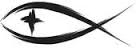 Meetings & EventsWednesday, May 26th															Council 7pmTuesday, June 1st																	Evangelism 6pmWednesday, June 2nd															Elders 7pmATTENDANCE SHEETS	Please remember to fill out the attendance sheet you will find in your bulletin and leave it on the pew when you leave today.  The elders will collect them after the service.WORSHIP REMINDER	With more people getting vaccinated and warmer weather arriving, please be patient when looking for seating at the service.  If there isn’t any room to sit distanced, YOU MAY remove a rope and sit in the middle of that pew for the service.  We ask that you please remain seated at the end of the service until the elder dismisses you.  Thanks for your cooperation.FINAL CALL FOR TIME & TALENT SHEETS	There are still some Time & Talent sheets on the ledge by the church entrance doors.  If you haven’t filled one out yet, please do so TODAY and place the completed form in the box on the ledge.  The Board of Stewardship appreciates your help in updating how you can help serve the Lord here at Trinity.BABY BOTTLE BLITZ	Lighthouse Pregnancy Care Center has been reaching out to folks in our community for 17 years!  God’s love is shared through the encouraging words and prayers of our mentors and by the gifting of the abundant resources donated by folks in our community.  If you didn’t have a chance to pick up a baby bottle last week, please help with our annual fundraiser and do so today!NEED A SUMMER JOB?	Little Eden Camp in Onekama is in need of summer housekeeping staff.  If you would like to apply, please contact Little Eden Camp at www.littleeden.org or call 231-889-4294 for an application.STEWARDSHIP CORNERActs 2:1 – “When the day of Pentecost arrived, they were all together in one place.”  Pentecost was the Old Testament harvest festival – a time of thanksgiving, bounty, and the giving of gifts.  How appropriate that the New Testament takes on the meaning of a new harvest – the ripe fields of the nations.  This includes bringing in the elect of every tribe and tongue to sing the Lord’s praise.  Every farmer knows that it is God who gives the increase and that the harvest calls for thanksgiving.ST. JOSEPH FOOD PANTRY	St. Joseph Food Pantry in Onekama can always use non-perishable food regardless of the season.  Anything you provide is taken to the Pantry at the end of each month.  Please consider helping this local charity.HOW TO JOIN JESUS IN THE NEIGHBORHOOD	Trinity Arcadia is holding a workshop entitled “How to Join Jesus in the Neighborhood” on Saturday, June 12th from 9:00am to 3:00pm at their church.  Pastor Greg Finke, author of Joining Jesus on His Mission, will be leading this workshop.  To register, please contact the church at www.trinityarcadia@gmail.com or call 231-889-3620.BIRTHDAYS & ANNIVERSARYS IN MAYLynn Hilliard’s Birthday								May 22ndRodney & Jerilyn Schimke’s Anniversary			May 23rdJerilyn Schimke’s Birthday							May 30thMEMORIAL FOR ROBERT H. SCHMIDTSharon Schmidt & FamilySERVING THIS MONTH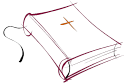 Greeters: Volunteer(s) NeededAltar Guild: Rodney & Jerilyn SchimkeSERVING TODAY						SERVING NEXT WEEK 5/30/2021Pastor:  Rev. Jacob Sherry				Pastor:  Rev. Jacob SherryElder:  Dennis Wickstrom					Elder:  George KahlAccomp:  Natalie Fisk						Accomp:  Natalie FiskAcolyte:  Anna Bradford					Acolyte:  Connor LeSargeReader:  Pastor								Reader:  PastorATTENDANCE: 5/16/2021WORSHIP: 83						BIBLE STUDY: 0FIRST FRUITS TRACKER WEEK ENDING:  5/16/2021Offering Receipts:		$1,910.00				YTD Budget Receipts:	$57,872.00Weekly Budget Needs:	$2,766.27				YTD Budget Needs:		$55,325.40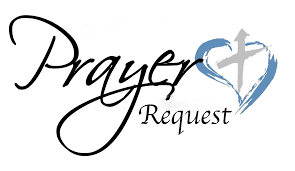 Special PrayersNellie Blakley								Jan Hilliard						Marge ReckowCarolyn Burrus							Jill Hoseler (Cancer)			Jim ReevesJoan Carlson (lymphoma)				Rita Merkey					Steve SchimkeKathy Cyr									Jim Poellet						Hunter SmithKaydence Devenport					Shirley Poellet					Rev. Jeff Walsh (Cancer)Dylan Gladding							Barbara Potter					Sandy WingBob Hilliard								Margaret Punches			Maxine WheelerPrayers for Our MilitaryAndrew Burch, Jr., grandson of John & Loree Sprawka.Mark Granzotto with U.S. Navy in Bahrain, grandson of Rita MerkeyArmy Major Riley Morgan Kennedy, stationed in Washington, DC, George & Margaret Punches’ grand-nieceSteve & Carol Sprawka, son & daughter-in-law of John & Loree SprawkaDerek Sprawka, grandson of John & Loree SprawkaAlyssa Eisenlohr with the U.S. Navy in Japan, friend of Janette & Fred MayIan Nelson, nephew of Jack and Pebbla NelsonTyge Nelson & family, nephew of Jack and Pebbla NelsonCapt. Tim Brandt at Madigan Medical Center, Fort Lewis, WA, son of Bruce & Debbie BrandtIf you wish to add someone’s name, please call or e-mail the church office.When someone’s name is placed on prayer lists,his or her name will remain until instructed to remove it.  Thank you!